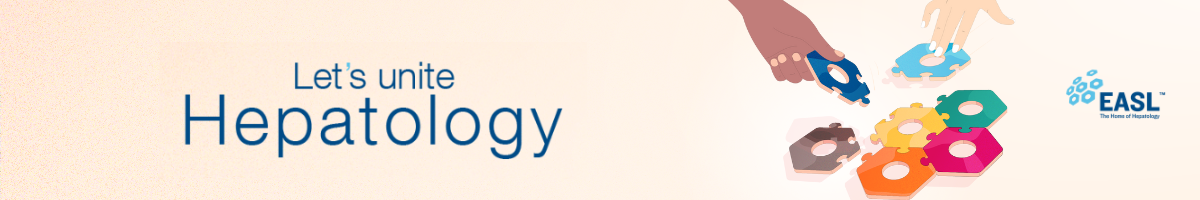 EASL Gift Membership – Form From:To: For:Please select the membership category.Starting date:More information about the membership categories can be found here: https://easl.eu/join-the-community/Optional: Personalised gift message – (150 characters max):Payment option:* Please complete the dedicated Authorisation Form ** An invoice will be sent to you - PLEASE MAKE SURE TO ENTER ALL THE REQUIRED DETAILS WHEN PROCEEDING WITH THE TRANSFERSelect the design of the Gift Membership CardTitle:First name:Last name:e-mail address: CountryTitle:First name:Last name:e-mail address: CountryRegular (EUR 250)Corresponding (EUR 250)Trainee & Postdoc (EUR 50)Emeritus (EUR 25)Nurses (EUR 25)Patients (EUR 25)Allied Health Professionals (EUR 25)Emerging economies (EUR 25)Extra option: subscription to printed copy of JHEP (EUR 100)As of day of paymentAs of ending date of the current membershipOther, please specify when:Credit Card*Bank Transfer**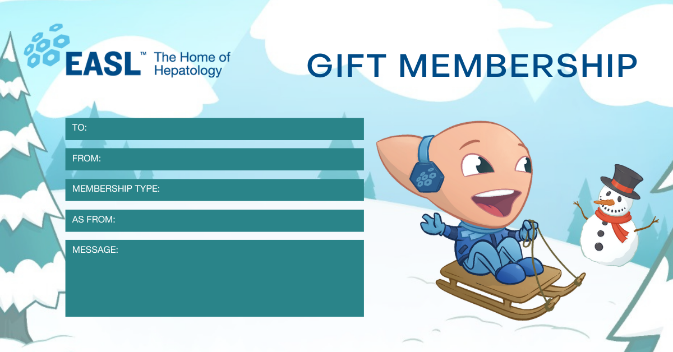 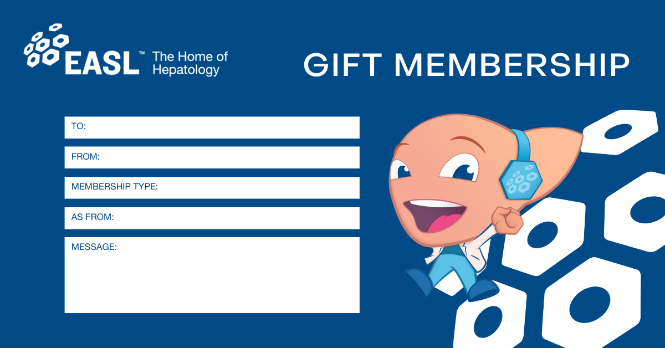 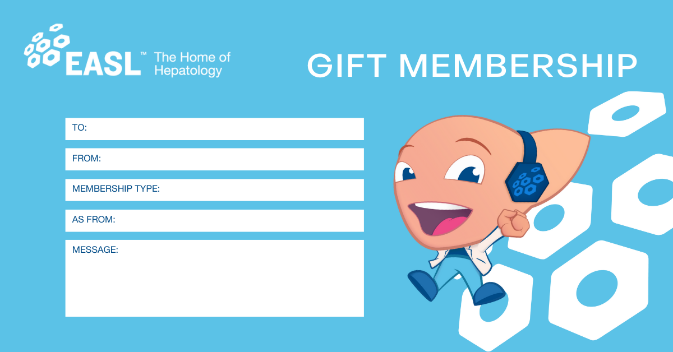 